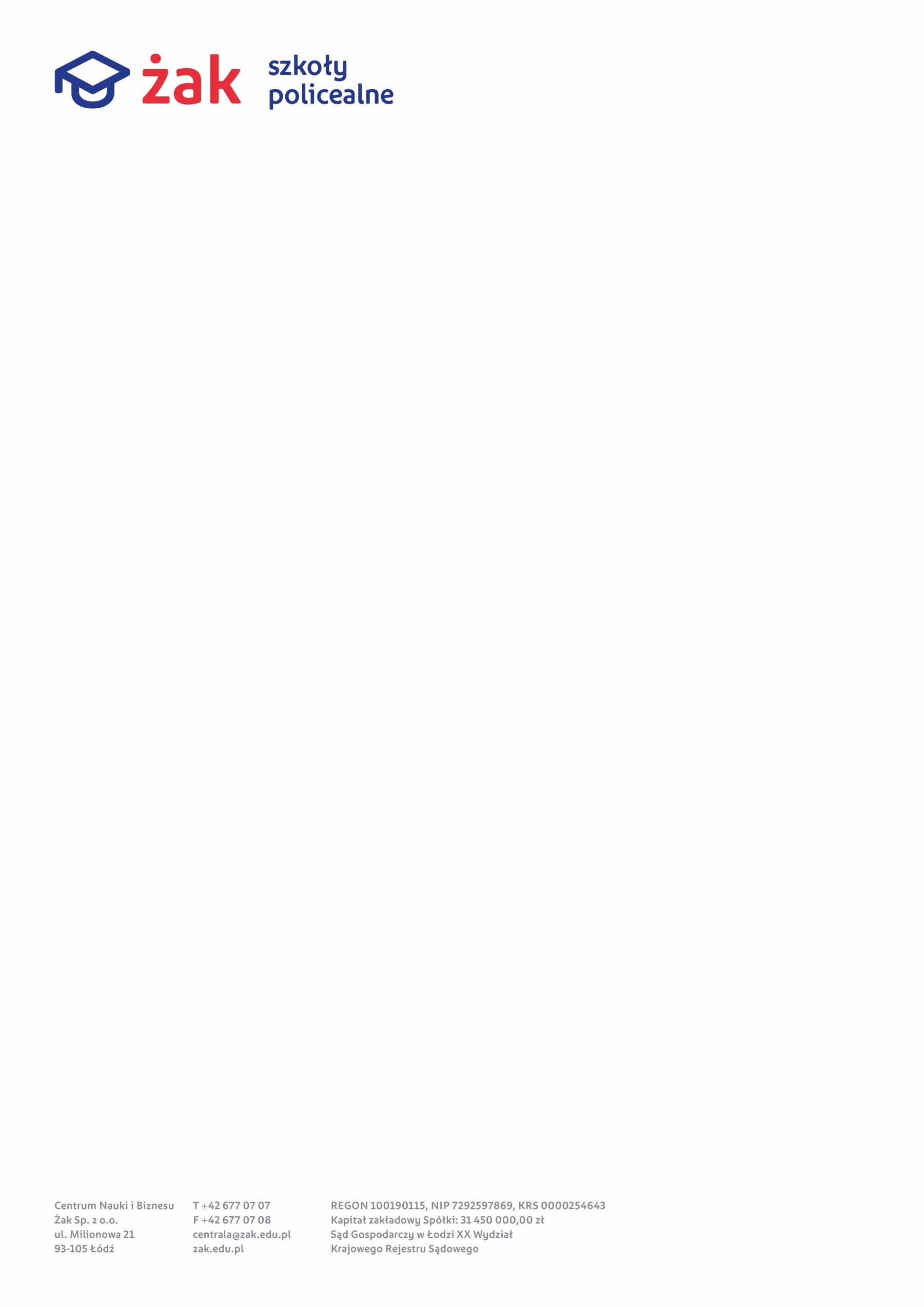 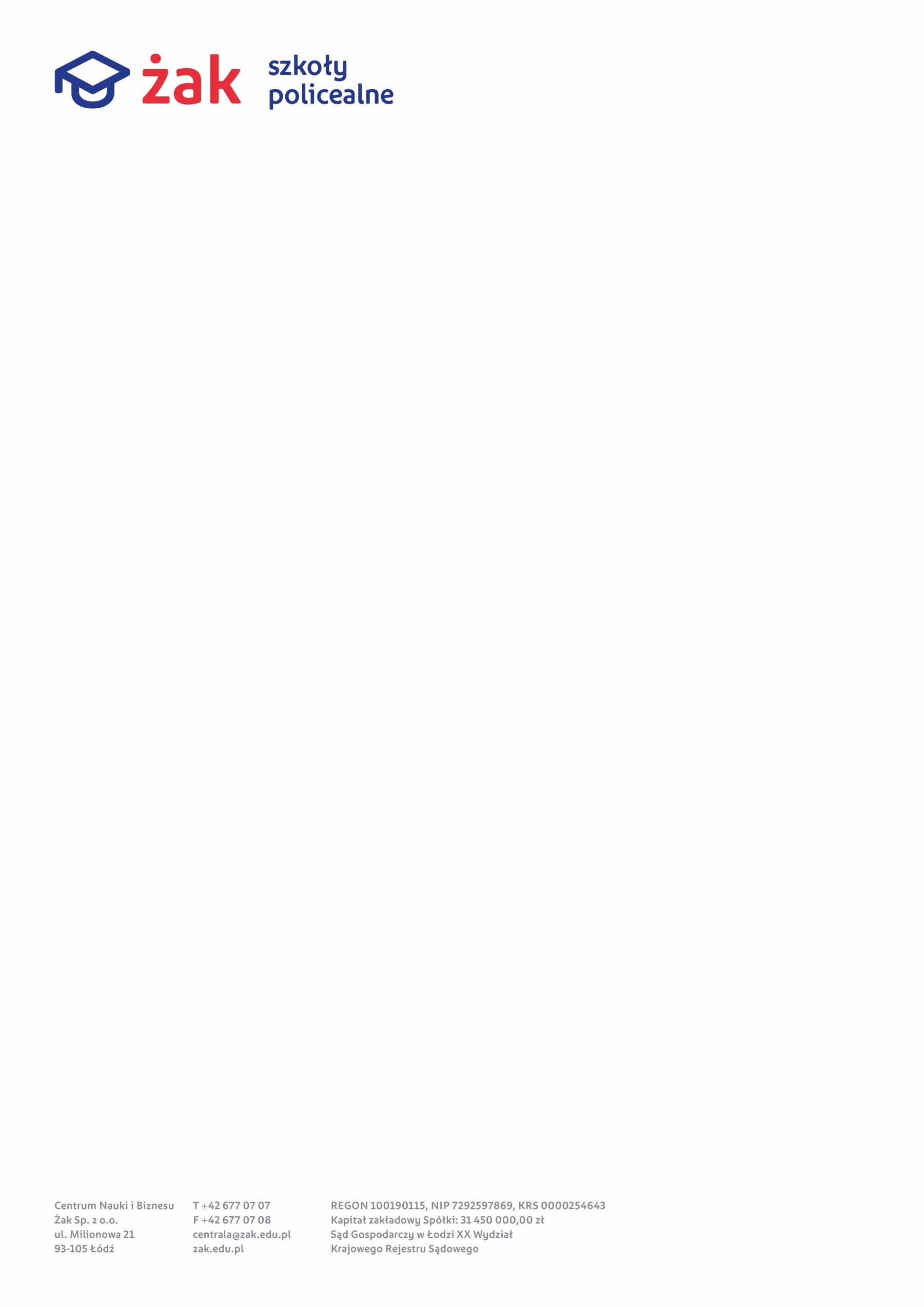 PLAN ZAJĘĆ SZKOŁY POLICEALNEJ MEDYCZNEJ (technik masażysta sem. III)CZWARTEKNOTPIĄTEKNOTSOBOTANOT15:30 – 19:35 Wykonywanie masażu w medycynie10.06.2022 15:30 – 17:05Język angielski w ochronie zdrowia17:10-19:35Organizacja i uwarunkowania formalne w ochronie zdrowia(1 h przeniesiona z 04.03.2022)8:00 – 9:35Wykonywanie masażuprozdrowotnego9:40-12:55Wykonywanie masażu w sporcie13:00-14:35Podstawy masażu14:40-16:15Podstawy masażu w medycynie